Минобрнауки россииФЕДЕРАЛЬНОЕ ГОСУДАРСТВЕННОЕ БЮДЖЕТНОЕ ОБРАЗОВАТЕЛЬНОЕ УЧРЕЖДЕНИЕ ВЫСШЕГО ОБРАЗОВАНИЯ«ВОРОНЕЖСКИЙ ГОСУДАРСТВЕННЫЙ УНИВЕРСИТЕТ»(ФГБОУ ВО «ВГУ»)УТВЕРЖДАЮЗаведующий кафедрой общего языкознания и стилистикиподписьЧарыкова О.Н.25.04.2024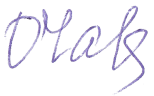 РАБОЧАЯ ПРОГРАММА УЧЕБНОЙ ДИСЦИПЛИНЫ_Б1.О.06 Деловое общение и культура речи	Код и наименование направления подготовки:44.03.02 Психолого-педагогическое образованиеПрофиль  подготовки:  Психолого-педагогическое сопровождение лиц с особыми образовательными потребностямиКвалификация выпускника: бакалавр	Форма образования: очная	Кафедра, отвечающая за реализацию дисциплины: общего языкознания и  стилистики филологического факультета	Составители программы: Саломатина Мария Сергеевна, канд. филол. наук, доцентРекомендована: научно-методическим советом филологического факультета, протокол № 8 от 25.04.2024 г.	Учебный год: 2024/2025_	Семестр(-ы): 1_Цели и задачи учебной дисциплины:Цель изучения учебной дисциплины – ознакомление студентов с начальными положениями теории и практики коммуникации, культуры устного и письменного общения, формирование основных лингвистических и речеведческих знаний о нормах литературного языка, правилах построения текста, особенностях  функциональных  стилей,  этикетных речевых нормах.Основными задачами учебной дисциплины являются:формирование у будущих специалистов представлений об основных нормах русского языка, русского речевого этикета и культуры русской речи;формирование среднего типа речевой культуры личности;развитие коммуникативных способностей, формирование психологической готовности эффективно взаимодействовать с партнером по общению в разных ситуациях общения, соблюдать законы эффективного общения;формирование научного стиля речи студента;развитие интереса к более глубокому изучению родного языка, внимания к культуре русской речи;формирование у студентов способности правильно оформлять результаты мыслительной деятельности в письменной и устной речи.Место учебной дисциплины в структуре ООП:Учебная дисциплина «Деловое общение и культура речи» входит в базовую часть Федерального государственного образовательного стандарта высшего образования по специальности 44.03.02 Психолого-педагогическое образование.Дисциплина «Деловое общение и культура речи» опирается на лингвистические знания и знания в области русского языка, полученные студентами в средней общеобразовательной школе. Студенты должны владеть данными знаниями как минимум на удовлетворительном уровне.Учебная дисциплина «Деловое общение и культура речи» связана с такими дисциплиной, как «Иностранный язык», «История».Планируемые результаты обучения по дисциплине/модулю (знания, умения, навыки), соотнесенные с планируемыми результатами освоения образовательной программы (компетенциями выпускников):Объем дисциплины в зачетных единицах/часах в соответствии с учебным планом — 2 ЗЕТ_/_72 часа.Форма промежуточной аттестации (зачет/экзамен) – зачет.Виды учебной работы:Содержание дисциплины:Темы (разделы) дисциплины и виды занятий:Методические указания для обучающихся по освоению дисциплиныОсвоение дисциплины предполагает не только обязательное посещение обучающимся аудиторных занятий (лекций, практических занятий) и активную работу на них, но и самостоятельную учебную деятельность.Самостоятельная учебная деятельность студентов дисциплине «Деловое общение и культура речи» предполагает выполнение выдаваемых преподавателем на практических занятиях заданий, направленных на освоение теоретического аппарата дисциплины, углубление знаний о нормах русского литературного языка, формирование навыков эффективной коммуникации.Самостоятельная работа предполагает подготовку к текущей аттестации с использованием материалов, предлагаемых преподавателем в ходе аудиторных занятий. Самостоятельная подготовка включает в себя также работу с электронными справочными ресурсами по русскому языку.Перечень основной и дополнительной литературы, ресурсов интернет, необходимых для освоения дисциплиныа) основная литература:б) дополнительная литература:в) информационные электронно-образовательные ресурсы:Перечень учебно-методического обеспечения для самостоятельной работыОбразовательные технологии, используемые при реализации учебной дисциплины, включая дистанционные образовательные технологии (ДОТ), электронное обучение (ЭО), смешанное обучение):При реализации дисциплины используются следующие образовательные технологи: логическое построение дисциплины, установление межпредметных связей, обозначение теоретического и практического компонентов в учебном материале, актуализация личного и учебно-профессионального  опыта  обучающихся.  Применяются  различные  типы  лекций (вводная, обзорная, информационная, проблемная) и семинарских и практических занятий (проблемные, дискуссионные и др.). На семинарских и практических занятиях используются следующие интерактивные формы: групповое обсуждение, дискуссия, метод case-study, (анализ и решение профессиональных ситуационных задач), элементы рефлексивного практикума. При организации самостоятельной работы по отдельным темам применяются дистанционные  образовательные  технологии  в  части  освоения  лекционного  материала, материала семинарских, практических занятий (Курс «Деловое общение и культура речи» - https://edu.vsu.ru/course/view.php?id=5764).Для реализации учебной дисциплины используются следующие информационные технологии, включая программное обеспечение и информационно-справочные системы:WinPro 8 RUS Upgrd OLP NL Acdm. Договор №3010-07/37-14 от 18.03.2014 с ООО «Перемена» (Воронеж); бессрочная лицензия.Программы для ЭВМ МойОфис Частное Облако. Лицензия Корпоративная на пользователя для образовательных организаций. Договор №3010-15/972-18 от 08.11.2018 с АО «СофтЛайн Трейд» (Москва); лицензия бессрочная.Справочная правовая система «Консультант Плюс» для образования, версия сетевая. Договор о сотрудничестве №14-2000/RD от 10.04.2000 с АО ИК «Информсвязь- Черноземье» (Воронеж); бессрочный.Справочная правовая система «Гарант – Образование», версия сетевая. Договор о сотрудничестве №4309/03/20 от 02.03.2020 с ООО «Гарант-Сервис» (Воронеж); бессрочный.Материально-техническое обеспечение дисциплиныМультимедийная аудитория для проведения занятий лекционного и семинарского типов, текущего контроля и промежуточной аттестации, помещение для хранения и профилактического обслуживания учебного оборудования (г. Воронеж, проспект Революции, д. 24, ауд. 410): специализированная мебель, мультимедиапроектор NEC NP60, ноутбук Lenovo 640, экран для проектора.Оценочные средства для проведения текущей и промежуточной аттестацийПорядок оценки освоения обучающимися учебного материала определяется содержаниемследующих разделов дисциплины:Типовые оценочные средства и методические материалы, определяющие процедуры оценивания.Текущий контроль успеваемости.Контроль успеваемости по дисциплине осуществляется с помощью следующих оценочных средств:ТестОтметьте слова, ударение в которых падает на последний слог. а) бармен, начала, включит;б) газопровод, квартал, договор; в) жалюзи, задал, позвонит.Отметьте слова, в которых неправильно расставлено ударение.джИнсовый катАлог вручИт зАдал диспАнсерзакупОриватьИконопись завИдно каучУк средствА тортЫ крапИваТвердый  или  мягкий  согласный  звук  обозначает  подчеркнутая  буква  (над  согласными,  обозначающими Вестерн, кларнет, бестселлер, менеджер, брюнет, темп, бутерброд, бизнесмен, свитер, термос.В каком ряду все слова мужского рода? а) мозоль, шампунь, табель;б) трюфель, Осло, рикша;в) левша, аэрозоль, Сухуми.В каком ряду все слова среднего рода? а) Токио, каре, ралли;б) визави, Осло, сопрано; в) бистро, виски, портмоне.Образуйте литературную форму множественного числа именительного падежа от существительных.бухгалтер	 профессор	 кондуктор	 инспектор   	 Отметьте слова, которые в форме родительного падежа множественного числа имеют нулевое окончание. Ботинок, носок, помидор, грузин, килограмм, бурят, макароны, сапог, якут, солдат, полотенце, яблоня.Исправьте ошибки в следующих предложениях.Я ездил в Германию в двух тысячно пятом году..Машина шла со скоростью свыше девяносто километров в час..В работе конференции приняли участие трое академиков..Он получил около тысяча пятьсот семьдесят рублей..Приглашения были разосланы триста шестьдесят семи человекам..Найдите словосочетания с ошибками.Согласно  приказа,  заведующий  кафедрой,  благодаря  инициативы,  подчеркнуть  о  необходимости,  надетькуртку, оплатить за проезд, скучаю по вам, удостоить премии, характерен ему.Описание технологии проведения.Оценка знаний, умений и навыков, характеризующая этапы формирования компетенций в рамках изучения дисциплины, осуществляется в ходе текущей и промежуточной аттестаций.Текущая аттестация проводится в соответствии с Положением о текущей аттестации обучающихся по программам высшего образования Воронежского государственного университета. Текущая аттестация проводится в форме(ах) практического задания (теста). Критерии оценивания приведены выше.Зачет как форма промежуточной аттестации выставляется на основе текущей работы студентов в течение семестра, в том числе результатов текущей аттестации. В случае неудовлетворительной работы студента в течение семестра, сдается зачет в форме письменного ответа на 2 вопроса из списка вопросов к промежуточной аттестации.Критерии оценки выполнения тестового задания:оценка «зачтено» выставляется, если студентом допущено не более 5 ошибок;оценка «не зачтено» выставляется, если студентом допущено более 5 ошибок.Промежуточная аттестацияПромежуточная аттестация по дисциплине осуществляется с помощью следующих оценочных средств: письменный ответ на вопрос.Критерии оценки:КодНазвание компетенцииИндикатор(ы)Планируемые результаты обученияУК-4Способен осуществлять деловую коммуникацию в устной и письменной формах на государственном языке Российской Федерации и иностранном(ых) языке(ах)УК-4. Использует информационно-коммуникационные технологии при поиске необходимой информации в процессе решения стандартных коммуникативных задач на государственном языкеУК-4.3 Ведет деловую переписку, учитывая особенности стилистики официальных и не-официальных писем, социокультурные раз-личия в формате корреспонденции на государственном языкеУК-4.4 Демонстрирует интегративные умения использовать диалогическое общение для сотрудничества в академической и деловой коммуникации на государственном языкеУК-4.6 Выбирает на государственном языке коммуникативно приемлемые стратегии делового общениязнать понятийный аппарат дисциплины, систему функциональных стилей современного русского языка, виды норм, основные правила эффективного общенияуметь составлять тексты публичных выступлений различных функциональных стилей и жанров, пользоваться справочной литературой по русскому языкувладеть литературным языком,    навыками повышения уровня     собственной языковой, коммуникативной и риторической компетенции, приемами поддержания и активизации внимания аудитории, работы с помехамиВид учебной работыТрудоемкость Трудоемкость Трудоемкость Трудоемкость Вид учебной работыВсегоПо семестрамПо семестрамПо семестрамВид учебной работыВсего1 сем.№ семестра…Аудиторные занятия3260в том числе:                           лекции1630практические1630лабораторные00Самостоятельная работа4048Контроль Итого:72108№ п/пНаименование раздела дисциплиныСодержание раздела дисциплины1. Лекции1. Лекции1. Лекции1.1Понятие литературного языка. Краткая история русского языка: его происхождение и формирование. Основные изменения в речевой культуре и общении в Россииконца XX-XXI вековПонятие литературного языка.Происхождение русского языка.Русский национальный язык XVIII-XIX веков.Русский язык советского периода.Русский язык конца ХХ века.Русский язык в современном мире.1.2Современный русский язык и формы его существования. Устная и письменная разновидности литературного языкаПонятие о формах существования языка.Национальный язык. Общенародный язык. Литературный язык.Диалекты. Просторечие. Жаргоны. Арго. Сленг.Устная и письменная формы литературного языка.Условия функционирования книжной и разговорной речи, их особенности.1.3Функциональные стили современного русскогоЛитературного языка. Взаимодействие функциональных стилейПонятие функционального стиля.Взаимодействие функциональных стилей.Научный стиль, его особенности, сфера употребления.Речевые нормы учебной и научной сфер деятельности.Официально-деловой стиль, его особенности, сфера употребления. Языка и стиль деловой документации.Публицистический   стиль,   его   особенности,   сфера использования.Разговорная речь в системе функциональных разновидностей русского языка.Условия функционирования разговорной речи, роль внеязыковых факторов.1.4.Культура речи. Аспекты культуры речи: нормативный, коммуникативный и этический.   Понятие   нормы, виды нормПонятие культуры речи. Проблема литературной нормы.Аспекты культуры речи.Нормативный аспект культуры речи: понятие о языковой норме, характеристика основных норм литературного языка (орфоэпические, лексические, стилистические, грамматические, орфографические, пунктуационные).Роль языковой нормы в становлении и функционировании литературного языка.Этический аспект культуры речи (речевой этикет), его функции.Коммуникативный аспект культуры речи:     точность, понятность, чистота речи,  богатство  и  разнообразие  речи выразительность.Языковая политика государства. Языковое строительство.1.5Русский речевой этикетФункции речевого этикета.Выбор адекватной формы обращения, трудности выбора обращения в русском языке.Соблюдение коммуникативных табу и императивов.Поддержание доброжелательного контакта в общении, некатегоричность. Акцентирование позитива общения.Этикет телефонного разговора.Этикет невербального общения: дистанция общения, расположение относительно собеседника, движение в процессе   общения,   уровень   громкости   общения,   взгляд, мимика, жестикуляция, физический контакт при общении,позы, осанка, походка, посадка, манипуляция с предметами.1.6Культура делового общения. Речевой этикет в документеОсновные правила общения в коллективе.Служебный этикет. Основные правила делового общения.Профилактика и урегулирование	конфликтов с коллегами, подчиненными и руководством.Речевой этикет в документе.Языковые формулы официальных документов.1.7Риторика. Особенности устной публичной речи. Культура публичной речиИз истории риторики. Риторика в России.Понятие публичной речи.Устный текст и письменный текст, их особенности.Оратор и его аудитория.Основные требования к публичной речи. Словесное оформление публичного выступления.1.8Особенности публичных выступлений различных жанровОсобенности	убеждающего	выступления: цель, форма, структура, речевое оформление.Особенности  развлекательной  речи:  разновидности, цель, форма, сфера употребления.Особенности информационного выступления: цель, форма, структура, особенности исполнения.Особенности	протокольно-этикетной речи: цель, форма, сфера употребления, правила построения.1.9АргументацияТезис и аргументы.Основные виды аргументов.Убедительность аргументов.Правила аргументации.Способы аргументации.Помехи восприятию аргументации.Правила эффективной аргументации.2. Семинарские и практические занятия2. Семинарские и практические занятия2. Семинарские и практические занятия2.1Функциональные	 стили современного русскогоЛитературного языка. Взаимодействие функциональных стилейОфициально-деловой стиль, его особенности, сфера употребления.Языковые формулы официальных документов.Приемы унификации языка служебных документов.Язык и стиль распорядительных документов.Язык и стиль коммерческой корреспонденции.Язык и стиль инструктивно-методических документов.Реклама в деловой речи.Написание текстов различной стилевой принадлежности. Культура речи и стили языка (практикум).2.2Правила написания и оформления текстов научного стиляСпецифика	использования	элементов	различных языковых уровней в научной речи.Структурные элементы научного письменного текста и их языковое оформление.Оформление цитат.Справочно-библиографический аппарат научного произведения.Написание и оформление докладов, рефератов, курсовых и дипломных работ (практикум).2.3.Культура речи. Аспекты культуры речи. Понятие нормы. Виды нормПонятие языковой нормы. Проблема нормы.Виды норм.Нормативные словари.Орфоэпия. Основные трудности в области русского произношения, ударения, словоупотребления.Вариативность ударения.Работа над произношением заимствованных слов.2.4.Лексические нормыЗначение слова и лексическая сочетаемость.Многозначность и омонимия.Плеоназм и тавтология.Паронимы.Синонимы.Антонимы.Заимствования. Иностранные слова и их значения в русском языке.Устаревшие слова и неологизмы.Фразеологические средства русского языка. Способы их использования в речи.2.5Грамматические нормыУпотребление форм имени      существительного (родовая принадлежность, обозначение лиц по профессии).Употребление форм имени числительного  (склонение количественных  числительных,  употребление  собирательных числительных).Трудные случаи именного и глагольного управления.Употребление деепричастных оборотов.Нормы сочетаемости слов и выражений.2.6Тестирование индивидуального уровня культуры речи студентов Русский речевой этикетФункции речевого этикета.Трудности выбора обращения в русском языке.Соблюдение коммуникативных табу и императивов.Основные правила светского общения.2.7.Понятие речевого взаимодействия. Аспекты науки о речевом воздействииВербальный аспект.Невербальное общение: дистанция общения, расположение относительно собеседника, движение в процессе общения, уровень  громкости  общения,  взгляд,  мимика,  жестикуляция, физический контакт при общении, позы, осанка, походка, посадка, манипуляция с предметами.Анализ коммуникативных ситуаций (практикум).2.8.Написание и оформление частных и деловых писемОсобенности языка деловых бумаг и документов.Редактирование и устранение ошибок в языке деловых бумаг.Служебные документы: типология, образцы написания и заполнения, языковое оформление.Личные документы: заявление, доверенность.Резюме.2.9Подготовка публичного выступленияОбщие требования к публичному выступлению.Особенности подготовки разных видов публичных выступлений.Основные	приемы	поиска	материала	и	виды вспомогательных материалов.Подготовка речи: выбор темы, цель речи, поиск материала, начало, развертывание и завершение речи. Правила эффективной аргументации.№ п/пНаименование темы (раздела) дисциплиныВиды занятий (часов)Виды занятий (часов)Виды занятий (часов)Виды занятий (часов)№ п/пНаименование темы (раздела) дисциплиныЛекцииСеминары / пр. занятияСамостоятельная работаВсего1Понятие литературного языка. Краткая история русского языка: его происхождение и формирование. Основные изменения в речевой культуре и общении в России конца XX-XXIвеков21252Современный русский язык и формы его существования. Устная и письменная разновидности литературногоязыка10233Функциональные стили современного русского литературного языка.Взаимодействие функциональных стилей226104Культура речи. Аспекты культуры речи: нормативный, коммуникативный и этический.Понятие нормы, виды норм2610195Русский речевой этикет11466Понятие речевоговзаимодействия. Аспекты науки о речевом воздействии226107Культура делового общения. Речевой этикет в документе427138Риторика. Особенности устной публичной речи. Культура публичной речи4459Итого:181840721Боженкова Р.К. Русский язык и культура речи / Р.К. Боженкова. – Москва : Флинта, 2011. – 608 с. – URL:http://biblioclub.ru/index.php?page=book&id=835392Ипполитова  Н.А.  Русский  язык  и  культура  речи  /  Н.А.  Ипполитова.  –  Москва  :  Проспект,2015. – 440 с. – URL:http://biblioclub.ru/index.php?page=book&id=2519783Невежина М.В. Русский язык и культура речи / М.В. Невежина [и др.]. – Москва : Юнити-Дана, 2012. – 352 с. – URL:http://biblioclub.ru/index.php?page=book&id=117759№ п/пИсточник4Введенская   Л.А.   Деловая   риторика   :   учеб.   пособие   для   вузов   /   Л.А.   Введенская, Л.Г. Павлова. – Ростов-на-Дону : Феникс, 2002. – 512 с.5Виноградов В.В. Очерки по истории русского литературного языка ХVII-ХIХ веков / В.В. Виноградов. – М.,1982. – 488 c.6Головин Б.Н. Основы культуры речи : учеб. пособие / Б.Н. Головин. – М., 1980. – 335с.7Голуб И.Б. Секреты хорошей речи / И.Б. Голуб, Д.Э. Розенталь. – М., 1993. – 279 с.8Гольдин В. Е. Русский язык и культура речи : учебник для студентов-нефилологов : учебное пособие для студентов вузов, обучающихся по направлению 520300 и специальности 021700 - "Филология" / В.Е. Гольдин, О.Б. Сиротинина, М.А. Ягубова ; Саратов. гос. ун-т им. Н.Г. Чернышевского ; под ред. О.Б. Сиротинина .— Изд. 3-е, стер. — М. : Едиториал УРСС,2003 .— 211 с.9Зарва М.В. Русское словесное ударение : Словарь / М.В. Зарва. – М., 2001. – 600с.10Карнеги Д. Как овладеть навыками ораторского мастерства : Пер. с англ. / Д. Карнеги .— М.;Минск;Франкфурт на-Майне : Панпринт, 1997 .— 235 с.11Кохтев  Н.Н.  Риторика  :  учебное  пособие  для  учащихсяся  8-9  кл.  общеобразовательных учреждений / Н.Н. Кохтев .— 3-е изд., испр. и доп. — М. : Просвещение, 1997 .— 239, [1] с.12Львов М.Р. Риторика. Культура речи / М.Р. Львов. – М.: Академия, 2002. – 322 с.13Максимов  В.И.  Русский  язык  и  культура  речи  /  В.И.  Максимов.  –  М.  :  Гардарики,  2005.  – 408 с.14Михальская А.К. Основы риторики. Мысль и слово : учеб. пособие для уч-ся 10-11 классов / А.К. Михальская. – М.,1996. – 206 с.15Пиз А. Язык телодвижений / А. Пиз. – М. : ЭКСМО, 2000. – 267 с.16Розенталь Э.Д. Практическая стилистика русского языка / Д.Э. Розенталь. – М.: АСТ,1997. – 380 с.17Розенталь Д.Э. Справочник по правописанию и литературной правке / Д.Э. Розенталь. – М. Айрис-Пресс,2000. – 361 с.18Сопер П. Основы искусства речи / П. Сопер. – М.,1992. – 422 с.19Стернин И.А. Введение в речевое воздействие / И.А. Стернин. – Воронеж : Изд-во Воронеж. ун-та,2001. – 252 с.20Стернин И.А. Общественные процессы и развитие современного русского языка. Очеркизменений в русском языке конца XX века / И.А. Стернин. – Воронеж : ВГУ, 2003. – 69 с.21Стернин  И.А.  Риторика  в  объяснениях  и  упражнениях  :  учеб.  пособие  /  И.А.  Стернин.  – Борисоглебск: БГПИ, 2000. – 131 с.№ п/пИсточник22Аннотированный корпус русского языка ХАНКО. – URL:http//www.slav.helsinki.fi /hanco23Библиографические указатели литературы по языкознанию и по русскому языкознанию«Русские словари». – URL:http//www.slovari.ru24Комплексный   информационно-справочный   портал   по   русскому   языку   «Грамота.ру».   – URL:http//www.gramota.ru25Национальный корпус русского языка. – URL:http//www.ruscorpora.ru25Русский филологический портал. – URL:http//www.philology.ru27Сайт Российской государственной библиотеки (РГБ). – URL:http//www.rsl.ru28Социальные  и  гуманитарные  науки.  Философия  и  социология  :  Библиогр.  база  данных. 1981–2014 гг. / ИНИОН РАН. – М., 2015. – (CD–ROM).29ЭБС Университетская библиотека. – URL:http://biblioclub.ru30Электронный каталог Научной библиотеки Воронежского государственного университета. –URL:http://www.lib.vsu.ru.31ЭУМК «Деловое общение и культура речи» - https://edu.vsu.ru/course/view.php?id=5764№ п/пИсточник1Контрольно-измерительные материалы по русскому языку и культуре речи : учеб.-метод. пособие для вузов / сост. Н.А. Козельская, А.В. Рудакова.  – Воронеж : ИПЦ ВГУ, 2008. –25 с. – URL:http://www.lib.vsu.ru/elib/texts/method/vsu/m08-41.pdf.2Саломатина М.С. Русский язык для устной и письменной коммуникации : материалы к практическим  занятиям  :  [учеб.-метод.  пособие  для  практических  занятий  по  курсам«Русский язык для устной и письменной коммуникации», «Русский язык и культура речи»] / М.С. Саломатина ; [науч. ред. И.А. Стернин]. – Воронеж : Истоки, 2015. – 48 с.Наименование раздела дисциплины, модуляКомпетен ция(и)Индикат ор(ы) достиже ния компете нцииПланируемые результаты обучения (показатели достижения заданного уровня освоения компетенции посредством формирования знаний,умений, навыков)Оценочны е средства1. Понятие литературного языка.УК-4УК-4. 2Знать: понятийныйКраткая история русского языка:аппарат дисциплины,его происхождение исистемуформирование. Основныефункциональных стилейизменения в речевой культуре исовременного русскогообщении в России конца XX-XXIязыка, виды норм,веков.основные правила2. Современный русский язык иформы его существования. Устная и письменная разновидностиэффективного общенияКомплект тестов № 1литературного языка.3. Функциональные стилисовременного русскоголитературного языка.4. Культура речи. Аспектыкультуры речи: нормативный,коммуникативный и этический.Понятие нормы, виды норм.3. Функциональные стилиУК-4.3.,Знать: понятийныйсовременного русского4.4,4.6аппарат дисциплины,литературного языка.системуВзаимодействие функциональныхфункциональных стилейстилей.современного русского5. Понятие речевогоязыка, виды норм,взаимодействия. Аспекты науки оосновные правиларечевом воздействии.эффективного общения7. Культура делового общения.Уметь: составлятьРечевой этикет в документе.тексты публичных8. Риторика. Особенности устнойвыступлений различныхпубличной речи. Культурафункциональных стилейпубличной речии жанров, пользоватьсяВопросы ксправочной литературойзачетупо русскому языкуВладеть: литературнымязыком, навыкамиповышения уровнясобственной языковой,коммуникативной ириторическойкомпетенции, приемамиподдержания иактивизации вниманияаудитории, работы спомехамиПромежуточная аттестация форма контроля - зачетПромежуточная аттестация форма контроля - зачетПромежуточная аттестация форма контроля - зачетПромежуточная аттестация форма контроля - зачетПеречень вопросов№Вопросы к промежуточной аттестации (зачету)1Деловое общение и культура речи. Предмет  и задачи курса.2Словари и речевая культура личности.3Понятие речевой культуры. Типы речевой культуры.4Четыре периода в истории русского литературного языка. Их краткая характеристика.5Понятие литературного языка, его признаки.6Понятие нормы. Виды норм.7Современная языковая ситуация в российском обществе. Актуальные процессы в русском языке.8Речевое воздействие как наука. Виды речевого воздействия.9Признаки общения. Законы общения. Принципы бесконфликтного общения.10Риторика как наука. Ее предмет и задачи.11Основные требования к публичному выступлению.12Правила подготовки информационного выступления.13Правила подготовки  развлекательного  выступления.14Правила подготовки протокольно-этикетного выступления.15Правила подготовки убеждающего выступления.16Правила эффективной аргументации.17Понятие речевого этикета. Особенности русского речевого этикета.18Стилистическая  система  современного  русского  языка.  Краткая  характеристика  стилей. Понятие функционального стиля.19Разговорный стиль. Сфера употребления. Языковые приметы.20Официально-деловой стиль. Сфера употребления. Языковые приметы.21Публицистический стиль. Сфера употребления. Языковые приметы.22Научный стиль. Сфера употребления. Языковые приметы.Критерии оценивания компетенцийУровень сформирован ности компетенцийШкала оценокДан доказательный ответ на вопрос преподавателя. В ответе продемонстрирована теоретическая подготовка студента, обнаружена высокая / хорошая / достаточная осведомленность студента.Повышенный/ базовый / пороговый уровеньЗачтеноОтвет студента характеризуется многочисленными ошибками  содержательного  характера, обнаруживает слабую теоретическую подготовку.-Не зачтено